Додаток № 6 до тендерної документаціїДоговору про закупівлю № _____м. Київ									«__»________2023 р.Київська обласна рада, в особi в.о. голови Київської обласної ради Добрянського Ярослава Вікторовича, що діє на підставі рішення Київської обласної ради від 08.05.2023 року                                 № 541-17-VIII (далі - «Покупець»), з однієї сторони та ___________________________________________в особі _____________________________, що діє на підставі __________________ (далі – «Постачальник»), з іншої сторони, які надалі разом іменуються - «Сторони», уклали  даний Договір про закупівлю (далі- Договір) про наступне:Предмет ДоговоруПостачальник зобов’язується поставити та передати у власність Покупцю, а Покупець прийняти та оплатити, у порядку і на умовах, визначених даним Договором – «Годинники тактичні військові багатофункціональні у футлярі з логотипом» (код ДК 021:2015 – 18520000-0 – (Персональні хронометри), для нагородження (далі - Товар).Найменування, кількість, технічні характеристики,  вимоги місце поставки та ціна Товару вказуються Сторонами в Специфікації до даного Договору, що є Додатком № 1 та  невід’ємною частиною Договору.Постачальник гарантує, що Товар, який поставляється згідно даного Договору, належить йому на праві власності, на нього не накладений арешт, він не знаходиться під заставою, податковою заставою, не обтяжений будь-якими правами третіх осіб на нього.2. Ціна Договору2.1. Ціна цього Договору складає ________________ грн (________________________________ грн ___ коп.), у т.ч. ПДВ становить __________гривень___копійок.2.2 Ціна Договору включає вартість Товару, його поставки та вартість упаковки, упакування і маркування, вантажно-розвантажувальні роботи, податки, збори та всі інші витрати, що мають бути здійснені у зв’язку з виконанням цього Договору.2.3. Ціна на Товар що постачається, встановлюється в національній валюті України та вказується в накладних, які підписуються Сторонами.2.4. Ціна договору може бути зменшена залежно від реального фінансування видатків та у випадках, передбачених ст. 41 Закону України «Про публічні закупівлі».3. Умови розрахунків Покупець здійснює усі розрахунки, які передбачені даним Договором, у національній валюті України - гривні.  Оплата за фактично отриманий Товар здійснюється Покупцем на підставі видаткової накладної, шляхом безготівкового перерахунку грошових коштів на поточний рахунок Постачальника протягом 10 (десяти) банківських днів з моменту поставки Товару Постачальником на адресу Покупця.Зобов’язання Покупця по оплаті вважаються виконаними з дати списання коштів з розрахункового рахунку Покупця та перерахування їх обслуговуючому банку Постачальника для зарахування на розрахунковий рахунок Постачальника. У разі затримки фінансування Покупця, розрахунки здійснюються протягом 10 (десяти) банківських днів з дати отримання Покупцем коштів для закупівлі на свій рахунок. Будь-які штрафні санкції в такому випадку не застосовуються.Умови поставки4.1. Поставка Товару здійснюється за адресою Покупця: 01196, м. Київ, площа Лесі Українки, 1.4.2. Датою поставки Товару є дата отримання Товару та супровідних документів, при цьому строк поставки Товару до 17.11.2023 року.4.3. Постачальник має право виконати поставку достроково.4.4. Разом з Товаром Постачальник зобов’язується надати Покупцеві належним чином оформлену: - видаткову накладну.4.5. Усі Первинні документи (видаткові накладні, податкові накладні, товарно-транспортні накладні та ін.)  оформляються тільки українською мовою.4.6. У разі поставки Товару іноземного виробництва Постачальник зобов'язаний вказувати в податковій накладній код Товару за УКТЗЕД, та номер і дату відповідної  митної декларації.Гарантії та якість Товару5.1. Постачальник гарантує, що якість Товару, який поставляється за даним Договором, відповідає діючим нормам і стандартам на визначений у Договорі Товар.5.2. Якщо під час отримання Товару Покупцем будуть виявлені дефекти або брак, останній  має право вимагати усунення дефектів або заміни Товару від Постачальника. При цьому Покупець зобов'язаний повідомити Постачальника про порушення умов даного Договору щодо якості - у строк не більш 30 (тридцять) календарних днів з моменту виявлення порушення, а при виявленні недоліків щодо асортименту, сортності, комплектності, тари, упакування в момент приймання Товару від Постачальника. Усунення недоліків проводиться за рахунок Постачальника.5.3. Постачальник зобов’язується усунути недоліки або зробити заміну неякісного Товару протягом 10 (десяти) календарних днів від дати одержання повідомлення від Покупця, згідно п. 5.2. 5.4. Гарантія на певний вид Товару вказується в гарантійних талонах, які постачальник передає покупцеві разом з Товаром.Упакування та маркуванняТовар повинен відвантажуватися в упакуванні, відповідно до характеру Товару, що поставляється, забезпечувати його схоронність при транспортуванні, зберіганні та маркірованої згідно з технічними умовами. Вартість тари (упаковки) включена в ціну Товару.Форс-мажорні обставини7.1. Сторони звільняються від відповідальності за повне або часткове невиконання зобов’язань за цим Договором, якщо таке невиконання з’явилося наслідком дії обставин непереборної сили (форс-мажорних обставин).7.2. Під форс-мажорними обставинами розуміються зовнішні та надзвичайні обставини, які не існували в момент підписання даного Договору, виникли поза волею Сторін і настання яких вони не могли передбачити (запобігти), подібним стихійним лихам, пожеж, екстремальних погодних умов, воєнних дій, втручання з боку органів державної влади.7.3. Сторона, яка потрапила під дію форс-мажорних обставин і з’явилася внаслідок цього не здатною виконувати свої договірні зобов'язання, повинна не пізніше 3-х календарних днів, з моменту настання форс-мажорних обставин повідомити про це в письмовій формі іншу Сторону. Підтвердженням дії форс-мажорних обставин є довідка Торгово-промислової палати України. Недотримання цих умов позбавляє відповідну Сторону права посилатися на дію форс-мажорних обставин, як на підставу, що звільняє від відповідальності за невиконання своїх договірних зобов’язань за цим Договором.8.	 Права та обов’язки сторін8.1. Покупець зобов’язаний:8.1.1. Своєчасно та в повному обсязі сплачувати за поставлений Товар;8.1.2. Приймати Товар по кількості та якості у відповідності до супровідних документів та умов даного Договору.8.2. Покупець має право:8.2.1. Контролювати поставку Товару у строки, встановлені цим Договором;8.2.2. Повернути видаткову накладну Постачальнику без здійснення оплати в разі неналежного оформлення документів, зазначених у розділі 4 цього Договору (відсутність печатки, підписів тощо).8.2.3. Повернути Постачальнику неякісний Товар або той що не відповідає технічним вимогам та характеристикам.8.2.4. Мати та реалізовувати інші права передбачені чинним законодавством України для даного виду Договору.8.3. Постачальник зобов’язаний:8.3.1. Забезпечити поставку Товару у строки, встановлені цим Договором;8.3.2. За свій рахунок замінити неякісний Товар протягом 10 (десяти) робочих днів, якщо не доведе, що непридатність виникла з порушення Покупця правил експлуатації Товару. У випадку заміни неякісного Товару, на який встановлено гарантійний строк придатності, на якісний Товар, гарантійний строк обчислюється заново від дня заміни.8.4. Постачальник має право:8.4.1. Своєчасно та в повному обсязі отримувати плату за поставлений Товар.Відповідальність Сторін9.1. За невиконання або неналежне виконання зобов'язань за цим Договором Постачальник і Покупець несуть відповідальність у відповідності до чинного законодавства України.9.2. У випадку порушення строків поставки Товару, Постачальник сплачує неустойку у розмірі подвійної облікової ставки НБУ, що діяла у період прострочення, від ціни не поставленого Товару за кожен день прострочення.9.3. У випадку порушення строків оплати Товару, зазначених у п. 3.2. Договору, Покупець оплачує Постачальникові пеню у розмірі подвійної облікової ставки НБУ від вартості неоплаченого у строк Товару.9.4. Сплата штрафних санкцій не звільняє Сторону від виконання взятих на себе зобов’язань за Договором. Вирішення суперечок Усі спірні питання за даним Договором вирішуються за згодою Сторін, а при не досягненні згоди - у судовому порядку відповідно до чинного законодавства України.Інші умови11.1. Будь-які зміни, доповнення до даного Договору дійсні, якщо вони викладені письмово та підписані обома Сторонами у вигляді Додаткової угоди до даного Договору. 11.2. У всьому іншому, не визначеному в даному Договорі, Сторони керуються чинним законодавством України. 11.3. Сторона не має права передавати свої права й обов’язки за даним Договором третім особам без письмової згоди іншої Сторони.11.4. Даний Договір підписаний в 2-х примірниках, українською мовою  по одному для кожної із Сторін.11.5. Строк дії Договору – з моменту його підписання Сторонами та діє по 31.12.2023 року включно, а в частині розрахунків - до повного їх виконання. 11.6. Сторони надають згоду на використання та зберігання їх персональних даних (дані щодо керівників та інших працівників), вказаних в документах сторін, з метою ведення бухгалтерського обліку та Бази даних контрагентів підприємства. При цьому, Сторони підтверджують, що вони ознайомлені з правами та обов’язками, визначеними Законом України «Про захист персональних даних».11.7. Істотні умови Договору про закупівлю не повинні відрізнятися від змісту тендерної  пропозиції за результатами торгів (в тому числі ціни) та не повинні змінюватися після підписання Договору про закупівлю до виконання зобов’язань сторонами в повному обсязі, крім випадків визначених пунктом 19 Особливостей:1) зменшення обсягів закупівлі, зокрема з урахуванням фактичного обсягу видатків замовника;2) погодження зміни ціни за одиницю товару в договорі про закупівлю у разі коливання ціни такого товару на ринку, що відбулося з моменту укладення договору про закупівлю або останнього внесення змін до договору про закупівлю в частині зміни ціни за одиницю товару. Зміна ціни за одиницю товару здійснюється пропорційно коливанню ціни такого товару на ринку (відсоток збільшення ціни за одиницю товару не може перевищувати відсоток коливання (збільшення) ціни такого товару на ринку) за умови документального підтвердження такого коливання та не повинна призвести до збільшення суми, визначеної в договорі про закупівлю на момент його укладення;3) покращення якості предмета закупівлі за умови, що таке покращення не призведе до збільшення суми, визначеної в договорі про закупівлю;4) продовження строку дії договору про закупівлю та строку виконання зобов’язань щодо передачі товару, виконання робіт, надання послуг у разі виникнення документально підтверджених об’єктивних обставин, що спричинили таке продовження, у тому числі обставин непереборної сили, затримки фінансування витрат замовника, за умови, що такі зміни не призведуть до збільшення суми, визначеної в договорі про закупівлю;5) погодження зміни ціни в договорі про закупівлю в бік зменшення (без зміни кількості (обсягу) та якості товарів, робіт і послуг);6) зміни ціни в договорі про закупівлю у зв’язку з зміною ставок податків і зборів та/або зміною умов щодо надання пільг з оподаткування - пропорційно до зміни таких ставок та/або пільг з оподаткування, а також у зв’язку з зміною системи оподаткування пропорційно до зміни податкового навантаження внаслідок зміни системи оподаткування;7) зміни встановленого згідно із законодавством органами державної статистики індексу споживчих цін, зміни курсу іноземної валюти, зміни біржових котирувань або показників Platts, ARGUS, регульованих цін (тарифів), нормативів, середньозважених цін на електроенергію на ринку “на добу наперед”, що застосовуються в договорі про закупівлю, у разі встановлення в договорі про закупівлю порядку зміни ціни;8) зміни умов у зв’язку із застосуванням положень частини шостої статті 41 Закону України «Про публічні закупівлі».Юридичні та банківські реквізити сторінДодаток № 1 до Договору про закупівлю №_______від «___»__________2023 рокуСПЕЦИФІКАЦІЯ ДО ДОГОВОРУ ПРО ЗАКУПІВЛЮ№___________від  «_____»____________2023 рокуЗагальна кількість Товару:Кількість Товару: 75 (сімдесят п’ять) штук.Технічні характеристики: Місце поставки: 01196, м. Київ, площа Лесі Українки 1.Доставка Товару здійснюється за рахунок постачальника.Строк поставки Товарів: до 17.11.2023 року.Загальна вартість Товару:Загальна вартість Товару, відповідно до Специфікації становить _____________прописом______________гривень _____00 коп, в тому числі ПДВ складає -___прописом _____гривень __копійок.ПОКУПЕЦЬКИЇВСЬКА ОБЛАСНА РАДА ПОСТАЧАЛЬНИКЮридична і фактична адреса: 01196, м. Київ, площа Лесі Українки, 1Код ЄДРПОУ 24572267________________________(П.І.Б.)м.п.Юридична адреса:Фактична адреса:Код ЄДРПОУ/ІПНБанківські реквізити: рахунок UA____________________________назва банку:МФОСв. ПДВ№_____________Тел./факс_________________________(П.І.Б.)м.п.МЕХАНІЗМТип механізмуQuartz                                                    ПРИЗНАЧЕННЯ                                                    ПРИЗНАЧЕННЯДля військовихТактичніФУНКЦІЇ ГОДИННИКАФУНКЦІЇ ГОДИННИКАФункціїКомпас (бажано водяний), будильник, секундомір, подвійний час, кремінь для отримання відкритого вогню, термометр для вимірювання температури повітря, підсвічування, свисток для подання сигналу лиха, 2 батарейки для подовження роботи в польових умовахКОРПУСКОРПУСФорма КруглаМатеріал корпусуПолікарбонат, або різні типи полімерів (карбон, вуглепластик)Водостійкість5 атм СклоПолікарбонатне, або сапфірове, або комбіноване Колір корпусуЧорний, або темно-зелений, або хакі або піксель, або мілітаріГабарити корпусуДіаметр 46 - 52 ммГабарити корпусуТовщина 14 - 15 ммТЕРМОСТІЙКІСТЬТЕРМОСТІЙКІСТЬТермостійкістьВід -20°C до + 40°C (має бути не чутливий до ударів, різких перепадів температур і впливу магнітного поля)РЕМІНЕЦЬРЕМІНЕЦЬМатеріал ремінцяТканина(міцна, м’яка) Колір ремінцяЧорний, або зелений, або хакі або піксель, або мілітаріЗастібкаТактична або класичнаПарокордовий ремінецьПри необхідності його можна розібрати та використовувати як мотузку (довжиною не менше 25 см)ГАРАНТІЯГАРАНТІЯГарантіяне менше 12 місяців. (Кожен тактичний годинник має бути забезпечений гарантійним талоном з гарантійним терміном обслуговування не менше 12 місяців).ГРАВІЮВАННЯГРАВІЮВАННЯПосередині кришки виконано гравіювання Гербу Київської областіНанесення гравіювання на задню кришку:Напис по колу в нижній частині кришки:«ВІД КИЇВСЬКОЇ ОБЛАСНОЇ РАДИ».ФУТЛЯРФУТЛЯРРозмір футляру: 100*110*70 мм. Футляр виготовляється з пластику, зовнішня сторона обтягнута шкірою або шкірозамінником темного кольору (темно-синій або темно-сірий), у коробці амортизуюча подушечка.На кришці футляру, з зовнішньої сторони, розташований напис золотого кольору методом тиснення: «Київська обласна рада» та герб Київської області.Розмір футляру: 100*110*70 мм. Футляр виготовляється з пластику, зовнішня сторона обтягнута шкірою або шкірозамінником темного кольору (темно-синій або темно-сірий), у коробці амортизуюча подушечка.На кришці футляру, з зовнішньої сторони, розташований напис золотого кольору методом тиснення: «Київська обласна рада» та герб Київської області.№Повна назва ТоваруОд.вим.К-стьЦіна з/ без ПДВСума з/ без ПДВ1Годинники тактичні військові багатофункціональні у футлярі з логотипомшт.75Разом з/ без ПДВ:Разом з/ без ПДВ:Разом з/ без ПДВ:Разом з/ без ПДВ:Разом з/ без ПДВ:в тому числі ПДВ:в тому числі ПДВ:в тому числі ПДВ:в тому числі ПДВ:в тому числі ПДВ:ПОКУПЕЦЬКИЇВСЬКА ОБЛАСНА РАДА ПОСТАЧАЛЬНИКЮридична і фактична адреса: 01196, м. Київ, площа Лесі Українки, 1Код ЄДРПОУ 24572267________________________(П.І.Б.)м.п.Юридична адреса:Фактична адреса:Код ЄДРПОУ/ІПНБанківські реквізити: рахунок UАназва банку:МФОСв. ПДВ №___________________________________________(П.І.Б.)м.п.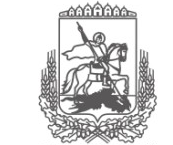 